Fig. S4: Overview of sphingolipid metabolism. Pathways are shown in a schematic way including molecules and enzymes involved according to [1-2]. Ceramide has central role and can be produced de novo from serine and palmitoyl-CoA. Alternatively, it can be produced from sphingomyeline or sphingosine + free fatty acid. Sphingolipid species included in our potential biomarker set for detection alcoholic liver cirrhosis are shown.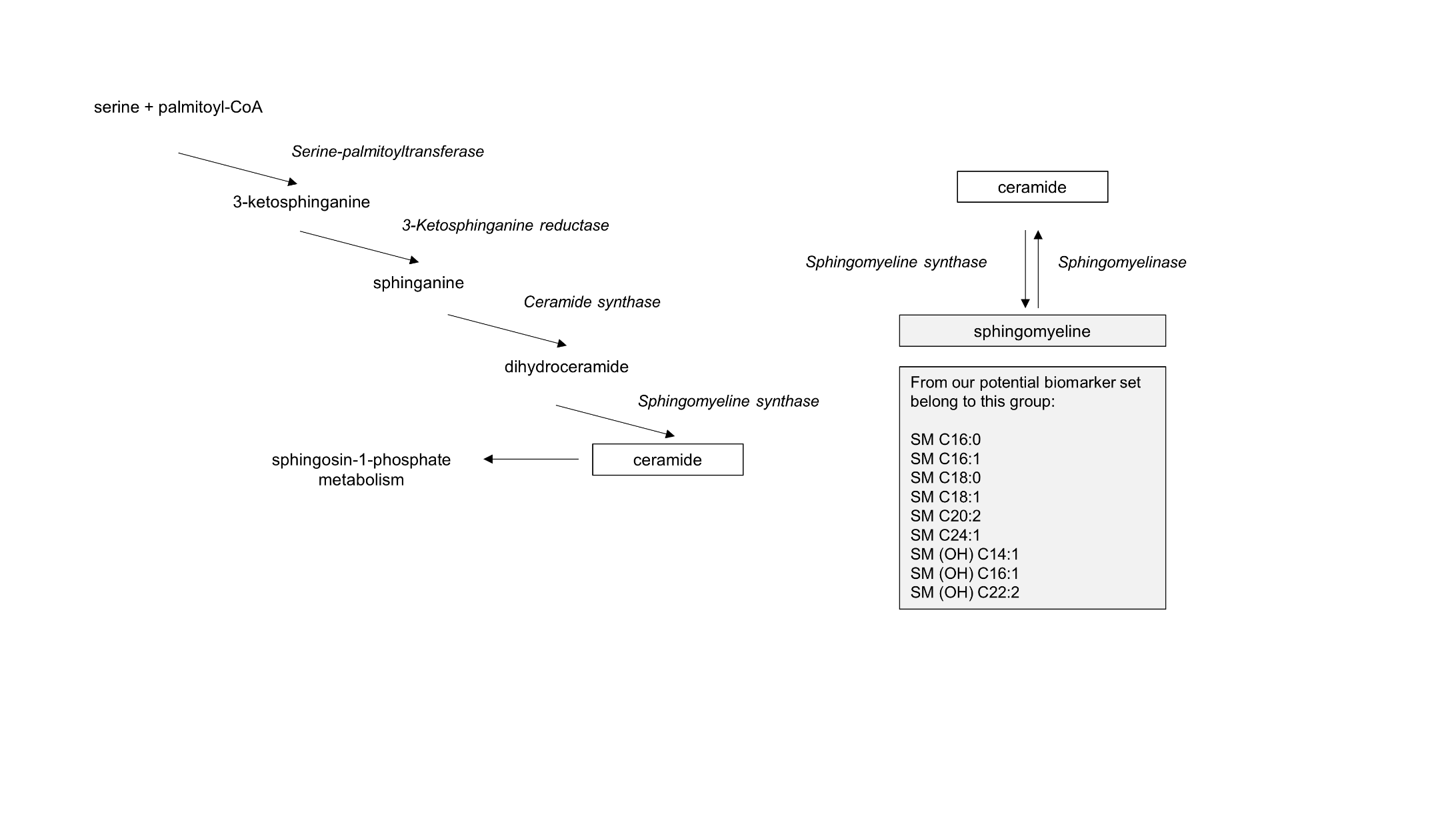 References: Merrill AH, Jr. Sphingolipid and glycosphingolipid metabolic pathways in the era of sphingolipidomics. Chem Rev 2011;111:6387-6422.Ogretmen B. Sphingolipid metabolism in cancer signalling and therapy. Nat Rev Cancer 2018;18:33-50.